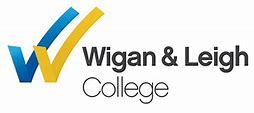 August 2021Dear Parent/Guardian/Student,In order to complete practical assessments, it is essential you purchase some personal protective equipment (P.P.E). These are a requirement to be able to take part in practical sessions, and without this, you may miss practical assessments, which are mandatory to your course. Orders will be taken in the first weeks of term and payment for uniform must be made before collecting your uniform, and the receipt must be given to a member of staff as proof of purchase. Price information is listed below.If you have any queries, please do not hesitate to contact me.Kind regards,Kathryn MacKenzieHead of Animal Management FIN Code: 235 (for reception use only)FIN Code: 235 (for reception use only)FIN Code: 235 (for reception use only)FIN Code: 235 (for reception use only)FIN Code: 235 (for reception use only)FIN Code: 235 (for reception use only)Overalls£15.00Overalls£15.00Boots £10.00Polo Top£9.50Polo Top£9.50Hoodie£20.00Size  Total  Total  Total  Total  Total  Total 